Содержание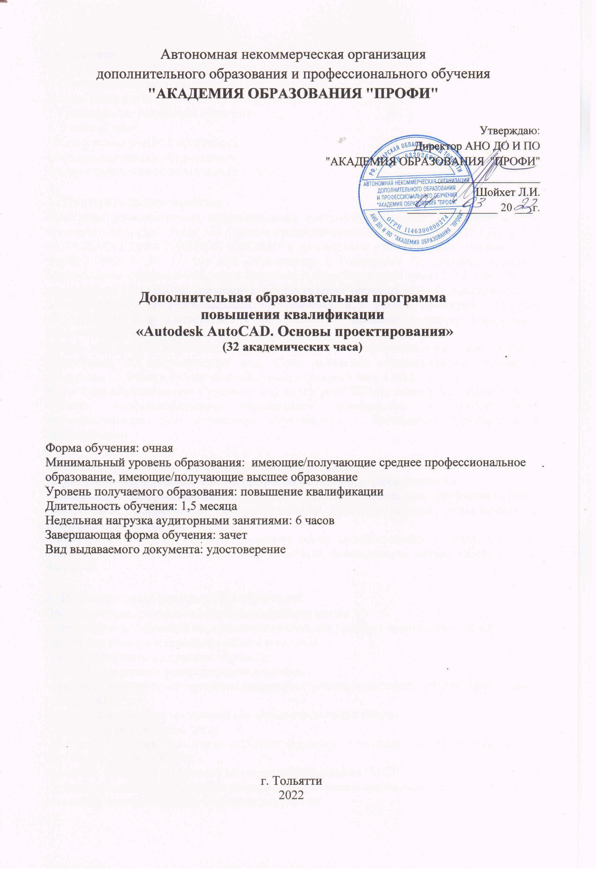 1. Пояснительная записка.2. Цель реализации образовательной программы3. Планируемые результаты обучения4. Учебный план5. Содержание учебной программы6. Форма аттестации обучающихся7. Организационно-педагогические условия1. Пояснительная запискаНастоящая дополнительная образовательная программа повышения квалификации по программе «Autodesk AutoCAD. Основы проектирования», разработана в АНО ДО И ПО «АКАДЕМИЯ ОБРАЗОВАНИЯ «ПРОФИ» в соответствии с Федеральным законом от 29 декабря 2012 г. № 273-ФЗ «Об образовании в Российской Федерации», приказом Министерства образования и науки Российской Федерации от 01 июля 2013г. № 499 «Об утверждении Порядка организации и осуществления образовательной деятельности по дополнительным профессиональным программам», и с учетом требований, которые устанавливаются в соответствии с федеральными законами и иными нормативно-правовыми актами Российской Федерации.Объем программы, реализуемой на базе среднего профессионального или высшего  образования: 32 академических часа. Срок получения образования по обучающей программе 1,5 месяца. Режим занятий: 2 раза в неделю 3 часа в день. Категория обучающихся: Студенты старших курсов ВУЗов, заинтересованные лица со средним профессиональным образованием (профильное и непрофильное), заинтересованные лица с высшим образованием – бакалавриат (профильное и непрофильное). 2. Цель реализации образовательной программыЦелью реализации дополнительной профессиональной программы является:- повышение профессионального уровня в рамках имеющихся профессиональных компетенций, необходимых для выполнения профессиональной деятельности и поддержания квалификации;- получение новой компетенции – знание основ проектирования в среде AutoCAD, необходимой для профессиональной деятельности, формирования умения работы в среде AutoCAD.3. Планируемые результаты обученияПосле изучения дисциплины слушатели должны знать: -  методику использования программных средств для решения практических задач;- основные понятия и принципы работы AutoCAD;- основные методы построения чертежей;- средства создания и редактирования чертежей;- основные методы проектирования документов разного типа (текст, таблица, презентация, публикация);В результате освоения программы обучающиеся должны уметь:- подготавливать рабочую среду;- создавать чертежи прототипы заданных форматов, используя стандартные настройки соответствующих ГОСТов;- наносить размеры и оформлять их согласно требованиям ГОСТ;- правильно выполнять чертежи с помощью графического пакета AutoCAD;- создавать и форматировать текстовые документы;4. Учебный планУчебный план - документ, устанавливающий перечень предметов и объем часов. Указанный в нем перечень предметов, общее количество часов, отводимое на изучение каждого предмета, а также предметы, вносимые на зачеты, не могут быть изменены.Последовательность изучения отдельных тем предмета и количество часов, отведенных на изучение тем, может, в случае необходимости, изменяться при условии, что программы будут выполнены полностью.Все изменения, вносимые в учебные программы, должны быть рассмотрены методическим советом и утверждены руководителем образовательного учреждения.Обучение по программе завершается итоговой аттестацией в форме зачета. Обучающимся, успешно сдавшим зачет по результатам обучения, по окончании вручается документ установленного образца -  Удостоверение.Рекомендуемое количество часов на освоение программы всего – 32 часа, в том числе на теоретическое  обучение – 11 часов, учебная практика - 18 часов, итоговая  аттестация в форме зачета – 3 часов.5. Содержание учебной программы.1. Интерфейс и начало работы1.1. Запуск AutoCAD1.2. Структура окна AutoCAD1.3. Панели инструментов1.4. Контекстные меню2. Команды AutoCAD. Создание объектов AutoCAD. Средства управления экраном. Средства обеспечения точности2.1. Команды AutoCAD2.1.1. Командная строка AutoCAD2.1.2 Технология работы с командами AutoCAD2.2. Создание объектов AutoCAD2.3. Средства управления экраном2.3.1. Панорамирование и зумирование в режиме реального времени2.3.2. Обновление экрана и регенерация чертежа2.4. Объектные привязки (OSNAP)2.5. Режим ORTHO2.6. Автоотслеживание (POLAR, OTRACK)2.7. Режимы координатной сетки и шаговой привязки к узлам сетки (SNAP)Практическая работа3. Редактирование объектов3.1. Способы выбора объектов3.2. Команды редактирования, связанные с перемещениями объектов3.3. Команды редактирования, связанные с модификацией объектов3.4. Редактирование с помощью ручек3.5. Сложные команды редактирования (поворот с копированием, редактирование полилиний и сплайнов)3.6. Разбиение объектов3.7. Измерение расстояний и площадей, изменение длины линейных объектовПрактическая работа4. Свойства объектов AutoCAD. Средства настройки рабочей среды. Создание шаблонов на основе ГОСТ4.1. Понятие о свойствах объектов AutoCAD4.2. Слои и их свойства4.3. Управление свойствами объектов с помощью панели инструментов Object Properties4.4. Управление свойствами объектов посредством слоев4.5. Управление свойствами объектов с помощью окна Properties4.6. Системы координат4.6.1. Понятие о Мировой (WCS) и пользовательских (UCS) системах координат4.7. Средства настройки рабочей средыПрактическая работа 5. Блоки. Создание и редактирование текстового, размерного, стилей5.1. Блоки5.1.1. Основные понятия5.1.2. Процедура определения блоков5.1.3. Вставка и разбиение блоков5.1.4. Переопределение блоков5.2. Работа с текстом5.2.1. Однострочный текст5.2.2. Многострочный текст5.2.3. Текстовые стили5.2.4. Способы редактирования текста5.3. Размерные типы5.4. Способы нанесения размеров5.5. Размерные стили5.6. Редактирование размеровПрактическая работа6. Создание и редактирование мультивыносок и табличных стилей6.1. Типы мультивыносок6.1.2. Способы нанесения мультивыносок6.1.3. Стили мультивыносок6.1.4. Редактирование мультивыносок6.2. Создание и редактирование таблиц6.2.1. Табличные стили6.2.2. Создание и редактирование табличных стилейПрактическая работа7. Вывод на печать7.1.Понятие о пространстве модели и пространстве листа7.2. Настройка параметров листа7.3. Создание видовых экранов7.4. Оформление чертежа7.5. Вывод чертежа на печать8. Итоговая аттестация (зачет)Раздел 6. Формы аттестации обучающихся.Оценка качества освоения программы обучающихся включает итоговую аттестацию в форме зачета. Итоговый контроль знаний, умений и навыков обучающихся проводится путем выполнения индивидуального задания и его защиты.Раздел 7. Организационно-педагогические условия.7.1. Материально-технические условия реализации программыДля проведения теоретических и практических занятий предусмотрен учебный класс – компьютерный. Оборудование учебного класса:- посадочные места по количеству обучающихся оборудованные компьютерами с доступом к сети Интернет;- рабочее место преподавателя;- мультимедийные средства - проектор;- доска;- специализированое программное обеспечение.7.2. Требования к кадровым условиям реализации программыРеализация дополнительной профессиональной программы повышения квалификации «Autodesk AutoCAD. Основы проектирования» обеспечивается преподавательским составом, удовлетворяющим следующим условиям: имеют высшее профессиональное образование, соответствующее профилю преподаваемых дисциплин, из числа штатных преподавателей и (или) привлеченных на условиях почасовой оплаты труда.7.3. Учебно-методическое обеспечение программы1. Андрей Орлов. AutoCAD 2015 – Спб.:Питер, 2015. – 384с. 2. Астафьева Н.Е.,  Гаврилова С.А., Цветкова М.С. Информатика и ИКТ: практикум для профессий и специальностей технического и социально-экономического профилей / под ред. М.С. Цветковой. – М., 2014.3 Лаптева С.В., Карушева Е.Н. Применение ИКТ в деятельности руководителя образовательной организации: учебно-методическое пособие / Архангельск: Изд. АО ИОО, 2016.4. Прохорский Г.В. Информационные технологии в архитектуре и строительстве: учебное пособие/Г.В.Прохорский – М.: КНОРУС, 2016. – 264с.№п/пНаименованиеразделов дисциплинВсего,часв том числев том числеФормаконтроля№п/пНаименованиеразделов дисциплинВсего,часТеоретическое обучениеУчебная практикаФормаконтроля1Тема 1. Интерфейс и начало работы2,02,0-1.1 1.1. – 1.4. Запуск AutoCAD. Структура окна AutoCAD. Панели инструментов. Контекстные меню2,02,0-2.Тема 2. Команды AutoCAD. Создание объектов AutoCAD. Средства управления экраном. Средства обеспечения точности5,02,03,02.1.2.1. – 2.7. Команды AutoCAD. Создание объектов AutoCAD. Средства управления экраном. Объектные привязки (OSNAP). Режим ORTHO. Автоотслеживание (POLAR, OTRACK). Режимы координатной сетки и шаговой привязки к узлам сетки (SNAP)2,02,0-Практическая работа3,0-3,03. Тема 3 Редактирование объектов5,02,03,03.1.3.1.-3.7. Способы выбора объектов. Команды редактирования, связанные с перемещениями объектов.  Команды редактирования, связанные с модификацией объектов. Редактирование с помощью ручек. Сложные команды редактирования. Разбиение объектов. Измерение расстояний и площадей, изменение длины линейных объектов.2,02,0-Практическая работа3,0-3,04. Тема 4. Свойства объектов AutoCAD. Средства настройки рабочей среды. Создание шаблонов на основе ГОСТ6,01,54,54.1.4.1.-4.7. Понятие о свойствах объектов AutoCAD. Слои и их свойства. Управление свойствами объектов с помощью панели инструментов Object Properties. Управление свойствами объектов посредством слоев. Системы координат. Средства настройки рабочей среды.1,51,5-Практическая работа4,5-4,55. Тема 5. Блоки. Создание и редактирование текстового, размерного, стилей5,02,03,05.1.5.1.-5.6. Блоки. Работа с текстом. Размерные типы. Способы нанесения размеров. Размерные стили. Редактирование размеров.2,02,0-Практическая работа3,0-3,06.Тема 6. Создание и редактирование мультивыносок и табличных стилей3,00,52,56.1.6.1.-6.2. Типы мультивыносок. Создание и редактирование таблиц.0,50,5-Практическая работа2,5-2,57.Тема 7. Вывод на печать3,01,02,07.1.7.1.-7.5. Понятие о пространстве модели и пространстве листа. Настройка параметров листа. Создание видовых экранов. Оформление чертежа. Вывод чертежа на печать.1,01,0-Практическая работа2,0-2,0Итого:29,011,018,0Итоговая аттестация3,0-3,0ЗачетВсего:32,0